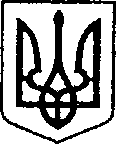                                                            УКРАЇНАЧЕРНІГІВСЬКА ОБЛАСТЬН І Ж И Н С Ь К А    М І С Ь К А    Р А Д А   80 сесія VII скликанняР І Ш Е Н Н Явід 19 жовтня 2020 р.	        		  м. Ніжин	                      № 10-80//2020Про надання дозволу комунальномупідприємству «Виробниче управліннякомунального господарства» на безкоштовний демонтаж та списання нежитлової будівлі      Відповідно до статей 25, 26, 42, 59, 60, 73 Закону України «Про місцеве самоврядування в Україні», Положення про порядок відчуження та списання майна власності територіальної громади м. Ніжина,  затвердженого  рішенням Ніжинської міської ради від 24 лютого 2012 р. № 12-24/2012, Регламенту Ніжинської міської ради Чернігівської області VІІ скликання, затвердженого рішенням Ніжинської міської ради Чернігівської області VII скликання від 24 листопада 2015 року № 1-2/2015 (зі змінами), враховуючи результати технічного обстеження об’єкта незалежним експертом з технічного обстеження будівель і споруд від 27 вересня 2019 року та звернення комунального підприємства «Виробниче управління комунального господарства» від 29.09.2020 р. № 04.1-09/1255, міська рада вирішила:Надати дозвіл комунальному підприємству «Виробниче управління комунального господарства» на демонтаж нежитлової будівлі «гараж» загальною площею 260,5 кв.м., розміщеної за адресою: Чернігівська область,              місто Ніжин, вулиця Чернігівська, будинок 128. Дозволити комунальному підприємству «Виробниче управління комунального господарства» списати з балансового обліку нежитлову будівлю «гараж» в зв’язку з її аварійним технічним станом (технічний стан конструкцій будівлі IV категорії), розміщеної за адресою: Чернігівська область місто Ніжин, вулиця Чернігівська, будинок 128 (первісна балансова вартість – 30080,00 грн., знос – 30080,00 грн.).Після  демонтажу нежитлової будівлі  «гараж», розміщеної за адресою: Чернігівська область, місто Ніжин, вулиця Чернігівська, будинок 128, комунальному підприємству «Виробниче управління комунального господарства» оприбуткувати без вартості демонтовані матеріали, кількісно, для використання в господарській діяльності підприємства.Дозволити комунальному підприємству «Виробниче управління комунального господарства» реалізувати частину демонтованих матеріалів на покриття витрат, пов’язаних з демонтажем нежитлової будівлі.  Комунальному підприємству «Виробниче управління комунального господарства» (Корман В.А.) забезпечити оприлюднення даного рішення на сайті Ніжинської міської ради протягом п’яти робочих днів після його прийняття.Організацію виконання даного рішення покласти на першого заступника міського голови з питань діяльності виконавчих органів ради Олійника Г.М., начальника управління комунального майна та земельних відносин Ніжинської міської ради Чернігівської області Онокало І.А. та начальника комунального підприємства «Виробниче управління комунального господарства» Кормана В.А.Контроль за виконанням даного рішення покласти на постійну депутатську комісію з майнових та житлово-комунальних питань, транспорту, зв’язку та охорони навколишнього середовища (голова комісії – Онокало І.А.). Міський голова								            А.В. Лінник